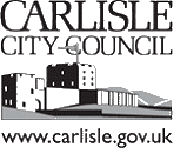 Saver Parking Permit ChargesAs from 1st April 2021Propose a discount of 10% based on the daily charge x number of days x week plus the fee, this applies to all permitsCAR PARKHOURS OF OPERATIONNO. OF SPACESCHARGESCIVIC CENTREMonday to Sunday (including Bank Holidays & Public Holidays) between 8.30am and 6.00pm 59     Up to 1 hour	          £1.30     1 – 2 hours	          £2.20     2 – 3 hours	          £2.80     3 – 4 hours	          £3.40     All Day                   £10.60Motorcycles in designated bays       FREEWEST WALLSMonday to Sunday (including Bank Holidays & Public Holidays) between 8.30am and 6.00pm220     Up to 1 hour	          £1.30     1 – 2 hours	          £2.20     2 – 3 hours	          £2.80     3 – 4 hours	          £3.40     All Day                   £4.30Motorcycles in designated bays       FREEBITTS PARKMonday to Sunday (including Bank Holidays & Public Holidays) between 8.30am and 6.00pm53     Up to 1 hour	          £1.30     1 – 2 hours	          £2.20     2 – 3 hours	          £2.80     3 – 4 hours	          £3.40     4 – 9.5 hours          £5.40Motorcycles in designated bays       FREELOWTHER STREETMonday to Sunday (including Bank Holidays & Public Holidays) between 8.30am and 6.00pm64     Up to 1 hour	          £1.30     1 – 2 hours	          £2.20     2 – 3 hours	          £2.80     3 – 4 hours	          £3.40     4 – 9.5 hours          £5.40Motorcycles in designated bays       FREECAR PARKHOURS OF OPERATIONNO. OF SPACESCHARGESPADDY’S MARKETMonday to Sunday (including Bank Holidays & Public Holidays) between 8.30am and 6.00pm21     All Day	          £2.70Motorcycles in designated bays       FREETHE SANDSMonday to Sunday (including Bank Holidays & Public Holidays) between 8.30am and 6.00pm261Up to 1 hour	          £1.30     1 – 2 hours	          £2.20     2 – 3 hours	          £2.60     3 – 4 hours	          £3.10     All Day	          £3.70     Early Bird All Day   £2.70     (Pay before 10.30am Monday-Friday)   Minibuses                 £3.70Motorcycles in designated bays       FREEVIADUCTMonday to Sunday (including Bank Holidays & Public Holidays) between 8.30am and 6.00pm228     Up to 1 hour	          £1.30     1 – 2 hours	          £2.20     2 – 3 hours	          £2.50     3 – 4 hours	          £2.90     All Day	          £3.70     Early Bird All Day   £3.00     (Pay before 10.30am Monday-Friday)Motorcycles in designated bays       FREESWIFT’S BANKMonday to Sunday (including Bank Holidays & Public Holidays) between 8.30am and 6.00pm 188     Up to 1 hour	          £1.30     1 – 2 hours	          £2.20     2 – 3 hours	          £2.60     3 – 4 hours	          £3.10     All Day	          £3.70     Early Bird All Day   £2.70     (Pay before 10.30am Monday-Friday)Motorcycles in designated bays       FREECALDEW RIVERSIDEMonday to Sunday (including Bank Holidays & Public Holidays) between 8.30am and 6pm450     Up to 1 hour	          £1.30     1 – 2 hours	          £2.10     2 – 3 hours	          £2.50     All Day	          £2.90Motorcycles in designated bays       FREECAR PARKHOURS OF OPERATIONNO. OF SPACESCHARGESCASTLEMonday to Sunday (including Bank Holidays & Public Holidays) between 8.30am and 6pm 321     Up to 1 hour	          £1.30     1 – 2 hours	          £2.10     2 – 3 hours	          £2.50     All day	          £2.90Caravans, Campers, Motor Caravans and Minibuses (All Day)        £3.70Coaches in designated bays	FREEMotorcycles in designated bays	FREEMARKS & SPENCER CAR PARKMonday to Saturday between 8am and 7pm Sunday between10am and 5pm(Including Bank Holidays & Public Holidays)21     Up to 1 hour	          £1.00     1 – 2 hours	          £2.00MARKS & SPENCER CAR PARK HAS A MAXIMUM STAY OF 2 HOURS FOR ALL USERS
INCLUDING BLUE BADGE HOLDERSMARKS & SPENCER CAR PARK HAS A MAXIMUM STAY OF 2 HOURS FOR ALL USERS
INCLUDING BLUE BADGE HOLDERSMARKS & SPENCER CAR PARK HAS A MAXIMUM STAY OF 2 HOURS FOR ALL USERS
INCLUDING BLUE BADGE HOLDERSMARKS & SPENCER CAR PARK HAS A MAXIMUM STAY OF 2 HOURS FOR ALL USERS
INCLUDING BLUE BADGE HOLDERSTALKIN TARNMonday to Sunday (including Bank Holidays & Public Holidays) between 10am and 6pm 121Cars - up to 1 hour	    £1.20Cars - over 1 hour	    £2.30Minibuses (up to 12 hrs)	    £4.60Coaches (up to 12 hrs)	    £5.80Motorcycles 		     FREEANNUAL MEMBERSHIP PARKING PERMIT		MONDAY TO SUNDAY    £55.00ANNUAL MEMBERSHIP PARKING PERMIT		MONDAY TO SUNDAY    £55.00ANNUAL MEMBERSHIP PARKING PERMIT		MONDAY TO SUNDAY    £55.00ANNUAL MEMBERSHIP PARKING PERMIT		MONDAY TO SUNDAY    £55.00BLUE BADGE HOLDERSBLUE BADGE HOLDERSBLUE BADGE HOLDERSBLUE BADGE HOLDERSDisabled Badge Holders may park for a maximum period of 3 hours Free of charge in designated Blue Badge Bays OnlyA Clock Disc must be clearly displayed set at the ‘Time of Arrival’ along with a valid Disabled Person’s BadgeThere is no return to the Car Park within 1 hour of leavingFor stays of over 3 hours the Normal Hourly Charges applyMarks & Spencer Car Park has a maximum stay of 2 hours for all users including Blue Badge HoldersDisabled Badge Holders may park for a maximum period of 3 hours Free of charge in designated Blue Badge Bays OnlyA Clock Disc must be clearly displayed set at the ‘Time of Arrival’ along with a valid Disabled Person’s BadgeThere is no return to the Car Park within 1 hour of leavingFor stays of over 3 hours the Normal Hourly Charges applyMarks & Spencer Car Park has a maximum stay of 2 hours for all users including Blue Badge HoldersDisabled Badge Holders may park for a maximum period of 3 hours Free of charge in designated Blue Badge Bays OnlyA Clock Disc must be clearly displayed set at the ‘Time of Arrival’ along with a valid Disabled Person’s BadgeThere is no return to the Car Park within 1 hour of leavingFor stays of over 3 hours the Normal Hourly Charges applyMarks & Spencer Car Park has a maximum stay of 2 hours for all users including Blue Badge HoldersDisabled Badge Holders may park for a maximum period of 3 hours Free of charge in designated Blue Badge Bays OnlyA Clock Disc must be clearly displayed set at the ‘Time of Arrival’ along with a valid Disabled Person’s BadgeThere is no return to the Car Park within 1 hour of leavingFor stays of over 3 hours the Normal Hourly Charges applyMarks & Spencer Car Park has a maximum stay of 2 hours for all users including Blue Badge HoldersCAR PARK CHARGES FOR ALTERNATIVE USECAR PARKEssential / Commercial          Price per space per dayEssential / Commercial          Price per space per dayTrading(Price on Application)EssentialCommercialTrading(Price on Application)Civic Centre£10.90£10.90N/AWest Walls£10.90£10.90POABitts Park£5.50£5.50POALowther Street£5.50£5.50N/APaddy’s Market£4.40£4.40POAThe Sands£4.40£4.40POASwifts Bank£4.40£4.40POAViaduct£4.40£4.40POACastle£3.30£3.30POACaldew Riverside£3.30£3.30POACAR PARK TRADERSRequests from Traders wishing to provide a service from a Car Park will be considered.  Individual applications should be submitted to Car Parking Services for consideration and if successful, a Licence Agreements will be drawn up.  Please note this is subject to planning permission being granted.The following charges apply to any requests that are approved :-All associated planning application costs All associated legal costs incurred in drawing up a licence agreementCar Park Trading - Based on the number of car park spaces occupied and affected by a trader on a daily basis. Price available on applicationAnnual administration charge of £100 to cover cost of routine inspections of the site to ensure compliance with Licence / Planning conditionsSAVER PARKING PERMITSSAVER PARKING PERMITSSAVER PARKING PERMITSSAVER PARKING PERMITSSAVER PARKING PERMITSSAVER PARKING PERMITSSAVER PARKING PERMITSSAVER PARKING PERMITSSAVER PARKING PERMITSSAVER PARKING PERMITSSAVER PARKING PERMITSSAVER PARKING PERMITSCAR PARKDAILYCHARGEMonday to FridayMonday to FridayMonday to SaturdayMonday to SaturdayMonday to SundayMonday to SundayMonday to SundaySat & Sun (Weekend Only)Sat & Sun (Weekend Only)Sat & Sun (Weekend Only)CAR PARKDAILYCHARGEAnnualMonthlyAnnualMonthlyAnnualMonthlyMonthlyAnnualMonthlyMonthlyCivic Centre£10.60West Walls£4.30Bitts ParkN/AN/AN/AN/AN/AN/AN/AN/AN/AN/AN/ALowther Street£5.40Paddy’s Market£2.70The Sands£3.70 (£2.70 EB)Swifts Bank £3.70 (£2.70 EB)Viaduct£3.70 (£3.00 EB)Caldew Riverside£2.90Castle£2.90